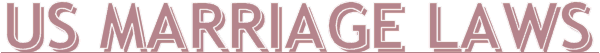 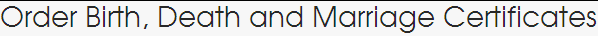 http://www.usmarriagelaws.com/search/united_states/teen_marriage_laws/ConnecticutIf under sixteen (16) years of age, a written consent of the judge of probate for the district where the minor teen resides must be obtained. Written parental consent is needed if under eighteen (18) years of age.New YorkIf you are 16 or 17 years of age, you will need to have a completed parental consent form filled out by both parents. If you are either 14 or 15 years of age, you will need to show the written consent of both parents and a justice of the Supreme Court or a judge of the local Family Court. Applicants under 14 years of age cannot marry. Only one parent's consent will be accepted if one parent is deceased or has been missing for over a year, or if one parent has full custody from a divorce proceeding. Your parents or guardians must give their consent in person before the town or city clerk or some other authorized official. If they are out of state, a notarized affidavit is acceptable but has to be accompanied by a certificate of authentication when the consent is filed in New York State.New JerseyIf you are under 18 years of age, you will need both parents to give consent in front of two witnesses in order for you to receive a marriage license. Those under 16 need judicial approval. In the case of pregnancy or the birth of a child, special provisions may apply.